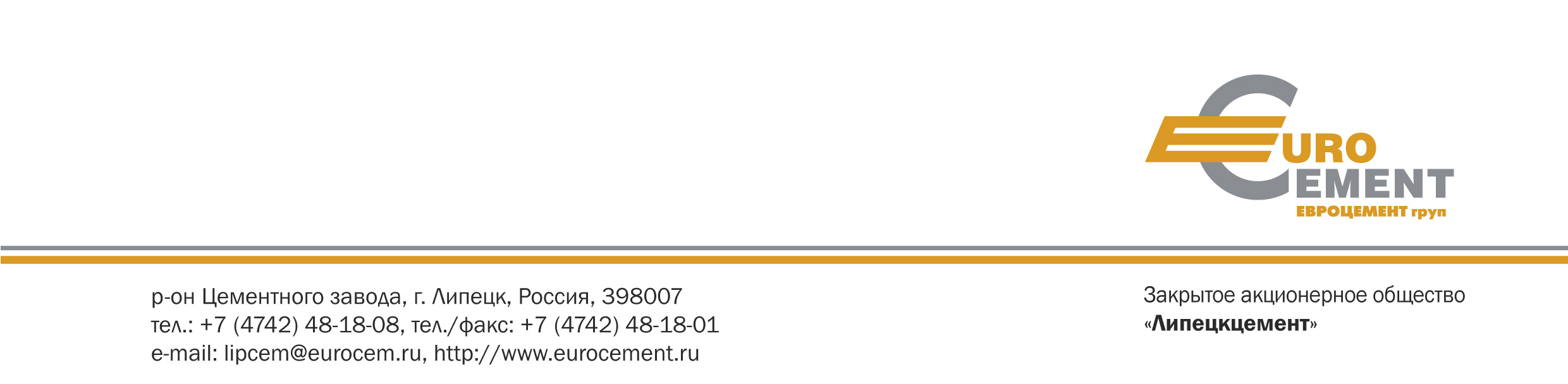 ЗАО «Липецкцемент» является сетевой организацией, осуществляющей передачу электрической энергии по сетям НН и СН2 в г. Липецке, р-он Цемзавода. Передаваемая электроэнергия соответствует стандартам 2-ой категории надежности (ГОСТ 13109-97).На 2014 год для ЗАО «Липецкцемент» Управлением энергетики, тарифов и ЖКХ по Липецкой области установлен индивидуальный тариф на услуги по передаче электрической энергии для взаиморасчетов с филиалом ОАО «МРСК Центра» – «Липецкэнерго» (Таблица 1).      Таблица 1По итогам 2013г. ЗАО «Липецкцемент» потребило электроэнергии в объеме 185 999 390 кВт*ч. Присоединенная мощность субабонентов – 0,233 МВт. Объем электроэнергии, переданной субабонентам, составил 1 385 712 кВт*ч (Таблица 2).															Таблица 2Потери электроэнергии по сетям СН2 за 2013г. составили 12 895 кВт*ч, что составляет 1% от всего объема электроэнергии по сетям СН2. Размер фактических потерь, оплаченных потребителями, составил 12 895 кВт*ч.Потери электроэнергии по сетям НН за 2013г. незначительно малы.Уровень нормативных потерь не установлен.Информация о техническом состоянии сетей отражена в таблицах 3 и 4.																	     			      Таблица 3																											Таблица 4	В 2013г. на ЗАО «Липецкцемент» были выполнены ремонтные работы на ПС «Сушка глины» и ПС «Сушка шлака» с заменой устаревших 2КТПП-1000 на новые. Также на заводских подстанциях были проведены регламентные высоковольтные испытания и настройка релейной защиты на ячейках КРУ-2-10 (К-104) с вакуумными выключателями BB/TEL и на ячейках 0,4 кВ с автоматическими выключателями на РУНН 0,4 кВ на подстанциях «Ново-Помол» и «Цемсилосов и Упаковки».	В 2013г. заявок на технологическое присоединение к электрическим сетям ЗАО «Липецкцемент» не было.	Резервируемой мощности нет.	Результаты контрольных замеров электрических параметров режимов работы оборудования в режимные дни 2013г.	Поставка электрической энергии осуществляется по сетям ЗАО «Липецкцемент» по договорам на технологическое присоединение на следующих условиях: 	1.1. Исполнитель обязуется выполнить мероприятие по технологическому присоединению энергопринимающих устройств Заказчика, обеспечить передачу  принятой в свою сеть электроэнергии от точек приема до точек поставки в пределах объема мощности оговоренного Договором, качество (в соответствии с ГОСТ 13109-97) и иных параметров, которые должны соответствовать обязательным требованиям, установленным нормами действующего законодательства РФ.Исполнитель обязуется:Производить передачу электрической энергии, принадлежащей Заказчику, через свои сети в объеме, установленным настоящим договором,  максимально допустимой мощностью, на напряжении, согласно технических условий по III категории надежности к своим электрическим сетям при условии соблюдения «Заказчиком» Правил технологического присоединения энергоприниматощигх устройств (энергетических установок) юридических и физических лиц к электрическим сетям, утвержденных Постановлением Правительства РФ от 27.12.04г. №861, далее Правила) и Акта разграничения балансовой принадлежности, а «Заказчик» обязуется оплатить работы по технологическому присоединению Осуществлять проверки соблюдения Заказчиком порядка технологического присоединения в течение всего срока действия договора.В случае, если в ходе  проверки соблюдения Заказчиком порядка технологического присоединения будет обнаружено нарушение порядка технологического присоединения или присоединения энергопринимающих устройств, не соответствующих условиям договора, составить двухсторонний Акт о нарушении правил порядка технологического присоединения и, обязав сторону виновную в нарушении порядка технологического присоединения  исправить выявленные нарушения.В случае неоднократного нарушения порядка технологического присоединения Исполнитель вправе отключить Заказчика, уведомив за 3 (три) дня.Своевременно осуществлять комплекс профилактических работ и мероприятий по содержанию в надлежащем состоянии электрических сетей, энергопринимающих устройств, расчетных приборов и средств учета, принадлежащих Исполнителю.Незамедлительно информировать Заказчика об аварийных ситуациях в электрических сетях, влияющих на исполнение обязательств по настоящему  договору.Согласовывать с Заказчиком сроки и продолжительность отключений или ограничений передачи электрической энергии для проведения плановых и неотложных работ по ремонту электросетевого оборудования.Обеспечивать беспрепятственный допуск представителей Заказчика в пункты контроля и учета переданной электрической энергии.Извещать Заказчика о неисправностях в работе и замене расчетных приборов и средств учета количества переданной электрической энергии.Представлять Заказчику ежемесячно до 5 числа месяца, следующего за отчетным, для согласования «Акт приемки-передачи оказанных услуг».Заказчик обязуется: Подписать Акт разграничения балансовой принадлежности.Обеспечивать доступ уполномоченных представителей Исполнителя к энергопринимающим устройствам Заказчика для проведения технического осмотра (обследования) присоединенных энергопринимающих устройств.Своевременно осуществлять комплекс профилактических работ и мероприятий по содержанию в надлежащем состоянии электрических сетей, энергопринимающих устройств. Незамедлительно информировать Исполнителя об аварийных ситуациях в электрических сетях, влияющих на исполнение обязательств по настоящему договору. Выполнять требования технических условий.Потреблять мощность не более разрешенной.Обеспечивать надлежащее техническое состояние и безопасность эксплуатируемых сетей, приборов и оборудования, соблюдать установленный режим потребления электроэнергии.	Возможность подачи заявки на осуществление технологического присоединения энергопринимающих устройств есть.	Обработка заявок на технологическое присоединение к электрическим сетям происходит согласно установленному регламенту, в установленные законодательством сроки.	Инвестиционных программ и проектов инвестиционных программ в 2013г. и на 2014г.  нет.	Приобретение, стоимость и объемы товаров, необходимых для оказания услуг по передаче электроэнергии производится в соответствии с общезаводским  Положением ПО 65-2012 «Порядок выбора подрядных организаций на тендерной основе для проведения капитальных ремонтов, обслуживания оборудования и строительных работ производствееного характера».	Лиц, намеревающихся перераспределить  максимальную мощность принадлежащих им энергопринимающих устройств в пользу иных лиц, нет.	Качество обслуживания потребителей услуг сетевой организации соответствует ГОСТ54143-2010 и ГОСТ 29322-92.№ п/пНаименование организацииДвухставочный тарифДвухставочный тарифОдноставочный тарифНаименование органа, принявшего решениеНомер и дата постановленияПечатное издание№ п/пНаименование организацииСтавка за содержание электрических сетейСтавка на оплату технологического расхода (потерь)Одноставочный тарифНаименование органа, принявшего решениеНомер и дата постановленияПечатное издание№ п/пНаименование организацииРуб./МВт-мес.(без НДС)Руб./МВт-ч(без НДС)Руб./МВт-ч (без НДС)Наименование органа, принявшего решениеНомер и дата постановленияПечатное издание1ЗАО «Липецкцемент»21475,5411,8851,76Управление энергетики и тарифов по Липецкой обл.№56/4 от 20.12.2013г."Липецкая газета", N 249, 27.12.2013Баланс электрической энергии по сетям ВН, СН1, СН2, и НН ЗАО "Липецкцемент"Баланс электрической энергии по сетям ВН, СН1, СН2, и НН ЗАО "Липецкцемент"Баланс электрической энергии по сетям ВН, СН1, СН2, и НН ЗАО "Липецкцемент"Баланс электрической энергии по сетям ВН, СН1, СН2, и НН ЗАО "Липецкцемент"Баланс электрической энергии по сетям ВН, СН1, СН2, и НН ЗАО "Липецкцемент"Баланс электрической энергии по сетям ВН, СН1, СН2, и НН ЗАО "Липецкцемент"Баланс электрической энергии по сетям ВН, СН1, СН2, и НН ЗАО "Липецкцемент"№ п.п.               Показатели20132013201320132013№ п.п.               ПоказателиВсегоВНСН1СН2НН12345671.Поступление эл.энергии в сеть , ВСЕГО 185.9990.0000.000185.8950.1041.1.из смежной сети, всего0.0000.0000.0000.0000.104    в том числе из сетиМСКВНСН1СН20.1040.1041.2.от электростанций ПЭ 0.0001.3.от других поставщиков (в т.ч. с оптового рынка)0.0001.4.поступление эл. энергии от других организаций 185.999185.8952.Потери электроэнергии в сети 1.5150.0000.0001.5130.002то же в % (п.1.1/п.1.3)0.8150.0000.0000.8141.8983.Расход электроэнергии на произв и хознужды0.0004.Полезный отпуск из сети 184.4840.0000.000184.3790.1054.1.в т.ч. собственным потребителям 183.098183.0240.074из них:потребителям, присоединенным к центру питания на генераторном напряжении0.000потребителям присоединенным к сетям МСК (последняя миля)4.2.потребителям оптового рынка0.0004.3.сальдо переток в другие организации1.3861.3370.0494.4.сальдо переток в сопредельные регионы0.0005.проверка0.000.000.000.00Электрическая мощность по диапазонам напряженияЭлектрическая мощность по диапазонам напряженияЭлектрическая мощность по диапазонам напряженияЭлектрическая мощность по диапазонам напряженияЭлектрическая мощность по диапазонам напряженияЭлектрическая мощность по диапазонам напряженияЭлектрическая мощность по диапазонам напряжения№ п.п.Показатели20132013201320132013№ п.п.ПоказателиВсегоВНСН1СН2НН12345671.Поступление мощности в сеть , ВСЕГО 27.2400.000.0027.2400.021.1.из смежной сети, всего0.0000.000.000.000.02    в том числе из сетиМСКВНСН1СН21.2.от электростанций ПЭ 0.0001.3.от других поставщиков (в т.ч. с оптового рынка)0.0001.4.от других организаций 27.24027.2402.Потери в сети 0.2210.2210.000то же в %0.8141.8983.Мощность на производ. и хоз. нужды0.0004.Полезный отпуск мощности потребителям27.0190.0000.00026.9970.0224.1.в т.ч. Заявленная (расчетная) мощность собств. потр.26.7860.00026.7850.001из них:потребителям, присоединенным к центру питания на генераторном напряжении0.000потребителям присоединенным к сетям МСК (последняя миля)4.2.Заявленная (расчетная) мощность потр. опт. рынка0.0004.3.в другие организации0.2330.2120.0214.4.сальдо переток в сопредельные регионы0.0005.проверка0.0000.0000.0000.000№ п/пСубабоненты ЗАО «Липецкцемент»Объемы электроэнергии по ЛЭП за 2013г., кВт*чОбъемы электроэнергии по ЛЭП за 2013г., кВт*ч№ п/пСубабоненты ЗАО «Липецкцемент»ННСН21ООО «Липецкое карьероуправление»676 1682ОАО «Союзвзрывпром»31 1393ООО «Экосервис»8 1744СНО «Строитель»523 7285ЧП Сокольских136 5676ОАО «ЛГЭК»9 9367Итого49 2491 336 463Инвентарный номерНоменклатураХарактеристикаПримечание30/30306Кабельные и воздушные линии электрических передач/ Кабельная ЛЭП-6кв от центр. подст. до цеховых подст.Каб. подземный: 1. АСБ-6 3*185-2,88км. 2. АСБ-6 3*150-3,04км. 3. АСБГ-6 3*35-350м. АСБ-6 3*185-1,5км. 4. АСБ-6 3*185-1,5км. 5. АСБ-6 3*185-1,2км. 6. АСБ-6 3*185-1,2км. 7. АСБ-6 3*150-400м.удовл.30/30301Кабельные и воздушные линии электрических передач/ Фидерные сети от подстанции «помол»Каб. АСГУ -6 3*185-1000м. Каб. подземный: 1. АСБ-6 3*150-400м. 2. АСБ-6 3*70-180м. 3. АСБГ-1 3*95-420м. 4. АСБГ-1 3*70-340м. 5. АСБ-1 3*150-200м.удовл.30/30303Кабельные и воздушные линии электрических передач/ Фидерные сети от подстанции цем. силосов1. АСБ-1 3*120-300м. 2. АСБ-1 3*120+1*50-220м. 3. АСБ-1 3*95+1*50-330м. 4. АВВГ-1 3*25*1*16-363м.удовл.30/30307Кабельные и воздушные линии электрических передач/ Фидерные сети от центральной п/с до цеховых п/с 3 техн.линииКабель: АСБ-6кв; АСБ 0,4 кв.удовл.30/303021Кабельные и воздушные линии электрических передач/ Фидерные сети подстанции «Компрессорная»Каб. подземный: 1. АСБГ-6 3*95-300м. 2. АСБГ-6 3*70-200м.удовл.30/30302Кабельные и воздушные линии электрических передач/ Фидерные сети подстанции «Компрессорная»Каб. подземный: 1. АСБ-1 3*95+1*50-220м. 2. АСБ-1 3*35-270м. 3. АСБ-1 3*185-220м. 4. АСБ-1 3*120-100м. 5. АСБ-1 3*95+1*50-30м. 6. АСБ-1 3*25-1*16-190м.удовл.30/30305Кабельные и воздушные линии электрических передач/ Фидерные сети подстанции «Сырьевой»Каб. подземный: 1. АСБГ-6 3*95-200м. 2. АБГ-1 3*95+1*50-80м. 3. АСБ-1 3*185-1346м. 4. АСБГ-1 3*70-225м. 5. АСБ-1 3*185+1*95-150м. 6. АСБ-1 3*70+1*35-70м. 7. АСБГ-1 3*150-335м.      удовл.30/30304Кабельные и воздушные линии электрических передач/ Фидерные сети от подстанции дробильного отделенияКаб. подземный: 1. АСБГ-6 3*35-350м. 2. АСБ-1 3*150-1*70-150м. 3. АСБГ-1 3*150-125м. 4. АСБГ-1 3*70-60м. 5. АСБ-1 3*150-150м. 6. АСБГ-1 3*50-50+1*25-120м. 7. АСБГ-1 3*150+1*70-125м.удовл.30/30340Наружное освещениеКаб. линии эл./передач до 10 кв, напряжение 380в, част-50гц: Кабель подземный: 1. АСБ-1 3*25+1*16-65м. 2. АСБ-1 3*25+1*16-60м. 3. АСБ-1 3*25+1*16-70м. 4. АСБ-1 3*25+1*16-190м.удовл.№ п/пНаименование показателейВеличина показателя1объем недопоставленной в результате аварийных отключений электрической энергии02наличие объема свободной для технологического присоединения потребителей трансформаторной мощности с указанием текущего объема свободной мощности по центрам питания 35 кВ и выше03наличие объема свободной для технологического присоединения потребителей трансформаторной мощности с указанием текущего объема свободной мощности по центрам питания ниже 35 кВ 0ДатаВремяВремяДатаВремяВремяДатаВремяВремяИтогоДатаВремяВремяИтогоДатаВремяВремяЛЦДатаВремяВремяЛЦ19.06.20130:001:0030973.3618.12.20130:001:0016239.8219.06.20131:002:0031268.2118.12.20131:002:0016345.5719.06.20132:003:0031311.4218.12.20132:003:0016377.6719.06.20133:004:0031251.1418.12.20133:004:0016347.4019.06.20134:005:0031248.9218.12.20134:005:0016268.5619.06.20135:006:0031307.7618.12.20135:006:0016272.3919.06.20136:007:0030986.5118.12.20136:007:0014526.8719.06.20137:008:0028699.7618.12.20137:008:0013699.4419.06.20138:009:0028039.9218.12.20138:009:0014003.0219.06.20139:0010:0028554.9718.12.20139:0010:0014246.7419.06.201310:0011:0028581.5918.12.201310:0011:0016576.1819.06.201311:0012:0028554.5918.12.201311:0012:0016540.6419.06.201312:0013:0028171.4918.12.201312:0013:0016395.1719.06.201313:0014:0029439.5618.12.201313:0014:0016355.0919.06.201314:0015:0029923.3318.12.201314:0015:0016356.5919.06.201315:0016:0029500.4818.12.201315:0016:0011494.1619.06.201316:0017:0029441.1318.12.201316:0017:0011159.4219.06.201317:0018:0029525.0818.12.201317:0018:0014157.0319.06.201318:0019:0029498.6918.12.201318:0019:0016423.9019.06.201319:0020:0029059.9818.12.201319:0020:0016079.9619.06.201320:0021:0029833.2318.12.201320:0021:0016380.4119.06.201321:0022:0030022.6918.12.201321:0022:0016471.8619.06.201322:0023:0028966.6518.12.201322:0023:0016506.8719.06.201323:000:0028841.0518.12.201323:000:0016532.12713 001.50371 756.89